“ADAY ÖĞRENCİ” BİLGİLENDİRME ÇALIŞMASIOkulu niçin tercih etmesi gerektiği ile ilgili bilgiler.Okulumuz 5 farklı alanda eğitim faaliyeti göstermekte olup, öğrencilerimizi yükseköğretime ve alanlarında aktif olarak iş bulabilecekleri mesleklere hazırlamaktadırOkul program türleri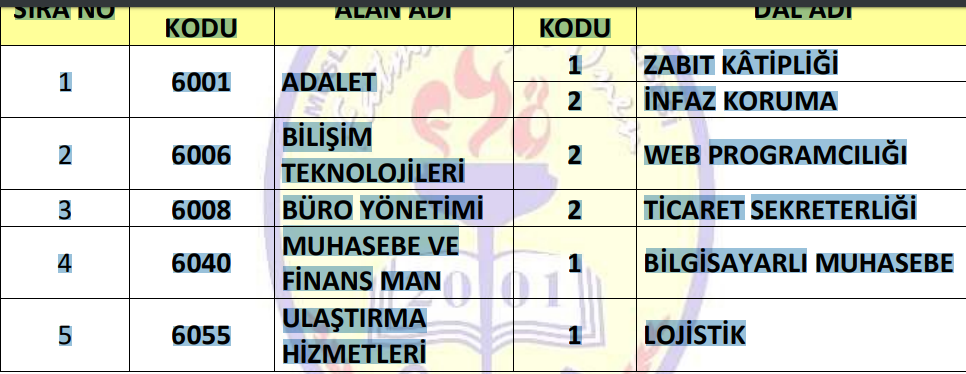 Okulun varsa işbirliği yaptığı veya yürüttüğü projeler, protokollerOkulumuz 2019/2020 yılında 2 adet proje başvurusunda bulunmuştur.Eğitim öğretim şekli ( Normal-İkili Öğretim )Okulumuz Normal eğitim bulunmaktadırÖğrenci türü (Kız-Erkek-Karma)Okulumuzda karma eğitim bulunmaktadır.Pansiyon olup olmadığı, pansiyon türü, barınma koşullarıPansiyon yoktur.Okulda bulunan alanların tanıtım bilgileri Okulumuzdaki alanların tanıtım bilgilerini Alan ve Dallarımız sekmesinden bulabilirsiniz.Okul tanıtım videolarıOkul ve Alan tanıtım videolarını Tanıtım ve Yönlendirme kısmından bulabilirsiniz.Öğrencilerin staja gönderildiği kurumların bilgileriÖğrencilerimiz alanlarına yönelik kurum ve kuruluşlara 12. Sınıftan itibaren gitmektedir.Yükseköğretime yerleştirme durumlarıOkulumuz öğrencileri yüksek öğretime giriş imkanları bulunmaktadır. Ayrıca alanlarında iş bulabilme imkanına sahiptirlerTanıtım, rehberlik veya yönlendirme için iletişim numaralarıOkulumuz hakkında bilgi almak için sitemizdeki iletişim numaralarından faydalanabilirsinizOkula kayıt koşulları, kayıt için gerekli belgelerOkulumuzu E okul üzerinden tercih etmeniz halinde kayıt işlemi tamamlanmaktadır.Ulaşım imkânları50.YIL MAH. MÜNZEVİLER CAD. NO.83 50.YIL PARKI GİRİŞİ ÇANKAYA/ANKARA